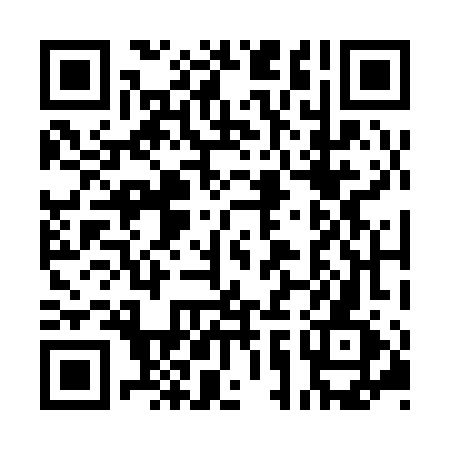 Ramadan times for Yadong County, ChinaMon 11 Mar 2024 - Wed 10 Apr 2024High Latitude Method: Angle Based RulePrayer Calculation Method: Muslim World LeagueAsar Calculation Method: ShafiPrayer times provided by https://www.salahtimes.comDateDayFajrSuhurSunriseDhuhrAsrIftarMaghribIsha11Mon7:017:018:182:145:388:118:119:2412Tue7:007:008:172:145:388:118:119:2413Wed6:586:588:162:145:388:128:129:2514Thu6:576:578:152:145:388:138:139:2615Fri6:566:568:142:135:388:138:139:2616Sat6:556:558:132:135:398:148:149:2717Sun6:546:548:122:135:398:148:149:2718Mon6:536:538:102:125:398:158:159:2819Tue6:526:528:092:125:398:158:159:2820Wed6:506:508:082:125:398:168:169:2921Thu6:496:498:072:115:398:168:169:3022Fri6:486:488:062:115:398:178:179:3023Sat6:476:478:052:115:398:178:179:3124Sun6:466:468:042:115:398:188:189:3125Mon6:456:458:032:105:398:188:189:3226Tue6:436:438:012:105:398:198:199:3327Wed6:426:428:002:105:398:198:199:3328Thu6:416:417:592:095:398:208:209:3429Fri6:406:407:582:095:398:208:209:3430Sat6:386:387:572:095:388:218:219:3531Sun6:376:377:562:085:388:218:219:361Mon6:366:367:552:085:388:228:229:362Tue6:356:357:542:085:388:238:239:373Wed6:346:347:532:085:388:238:239:374Thu6:326:327:512:075:388:248:249:385Fri6:316:317:502:075:388:248:249:396Sat6:306:307:492:075:388:258:259:397Sun6:296:297:482:065:388:258:259:408Mon6:276:277:472:065:388:268:269:419Tue6:266:267:462:065:378:268:269:4110Wed6:256:257:452:065:378:278:279:42